IMPLEMENTASI KEBIJAKAN KURIKULUM 2013 TINGKAT SEKOLAH DASAR DI KOTA BANDUNG PADA DINAS PENDIDIKAN KOTA BANDUNGOleh:Abdullah Izzan Habubuddin142010196SKRIPSIDiajukan untuk memenuhi salah satu syarat dalam menempuh ujian sidang sarjana program Starta Satu (S1) pada Program Studi Ilmu Administrasi Negara.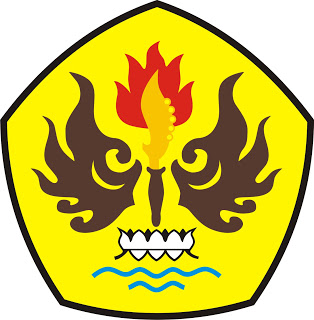 PROGRAM STUDI ILMU ADMINISTRASI NEGARAFAKULTAS ILMU SOSIAL DAN ILMU POLITIKUNIVERSITAS PASUNDANBANDUNG2017LEMBAR PERSETUJUAN SKRIPSIIMPLEMENTASI KEBIJAKAN KURIKULUM 2013 TINGKAT SEKOLAH DASAR DI KOTA BANDUNG PADA DINAS PENDIDIKAN KOTA BANDUNGOleh:Abdullah Izzan Habibuddin142010196Menyetujui:Bandung,	Juni 2017Menyetujui,PembimbingDr. H. Yaya M Abdul Aziz, M.SiMengetahui,              Ketua Program Studi					Dekan          Ilmu Administrasi Negara		        Fakiltas Ilmu Sosial dan Ilmu Politik								 Universitas Pasundan	                Drs. Rudi Martiawan, M.Si				M. Budiana, S.IP, M.Si	MOTO HIDUP“Biarlah pengalaman masa lalu kita menjadi tonggak petunjuk, dan bukan tonggak yang membelenggu kita.”(mohammad hatta)“Bermimpilah setinggi langit, bila engkau jatuh, jatuh diantara bintang-bintang.”(IR SOEKARNO)“Tali yang paling kuat untuk tempat bergantung adalah tali pertolongan Allah.”(BuYA HAMKA) “Jangan pernah berhenti bermimpi,mungkin suatu saat nanti mimpi itu akan menjadi kenyataan.”					(bambang pamungkas)“Jika tekad yang kau perjuangkan tidak berhasil, kelak itu semua akan menjadi suatu pembelajaran mahal untukmu. Percayalah Allah telah menyiapkan kebaikan lainnya untukmu.”(Abdullah Izzan H)	DAFTAR RIWAYAT HIDUPData PribadiNama Lengkap		: Abdullah Izzan HabibuddinTempat, tanggal lahir		: Bandung, 28 Januari 1994Agama				: ISLAMAlamat				: Komplek Margahayu Raya, Blok C3 No 87   Kec. Lengkong, Kel. Sekejati Kota Bandung.Pendidikan FormalTahun 2005			: Lulus SDN Coblong 4 Kota BandungTahun 2008			: Lulus SMPN 35 Kota BandungTahun 2011			: Lulus SMKN 6 Kota BandungTahun 2013- sekarang		: Sedang menjalani Kuliah S1 di Universitas Pasundan    BandungData Orang TuaNama Ayah				: Drs. H. Nandang Sarifuddin M.SiPekerjaan				: Dosen dan Pegawai Negeri SipilNama Ibu				: Dra. Taty Srihartati S.AgPekerjaan				: Pegawai Negeri SipilAlamat					: Komplek Margahayu Raya, Blok C3 No 87   Kec.Lengkong, Kel Sekejati Kota Bandung.SURAT PERNYATAAN	Bersama Surat ini, saya menyatakan:Skripsi ini, asli hasil karya tulis saya sendiri dan belum pernah diajukan untuk mendapatkan gelar akademi (sarjana, magister atau doktor), baik di Universitas Pasundan maupun di Perguruan Tinggi lainnya.Skripsi ini, asli gagasan, rumusan dan hasil karya sendiri tanpa bantuan pihak lain, kecuali arahan dari pemnimbing dan para penguji atau pembahas.Skripsi ini, didalamnya tidak memuat karya atau pendapat yang telah ditulis dan dipublikasikan oleh orang lain, kecuali secara tertulis dengan jelas sebagai rujukan dan dicantumkan dalam daftar pustaka.Pernyataan ini saya buat dengan sesungguh-sungguhnya dan apabila kemudian hari terdapat penyimpangan dan ketidak benaran dalam pernyataan ini, maka saya bersedia menerima sanksi akademik berupa pencabutan gelar yang telah diperoleh berdasarkan karya tulis ini serta sanksi lainnya sesuai dengan nomor dan hukum yang diberlakukan di Perguruan Tinggi ini.Bandung,   Juni 2017			                                                                           Abdullah IzzanH								                 (142010196)VISI DAN MISIUNIVERSITAS PASUNDAN BANDUNG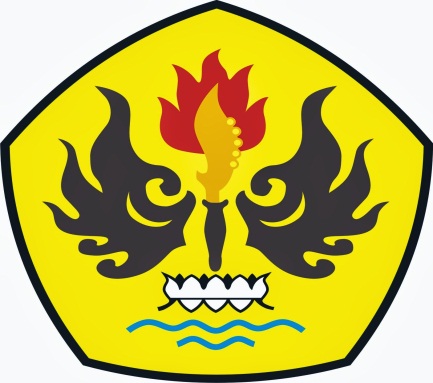 Luhung ElmunaPangkuh AgamanaJembar BudayanaVISI DAN MISIFAKULTAS ILMU SOSIAL DAN ILMU POLITIKUNIVERSITAS PASUNDAN BANDUNGVISI	: Terwujudnya Fakultas Ilmu Sosial dan Ilmu Politik sebagai Pusat Unggulan   (Center Of Excellence) dalam Penyelenggaraan dan Pengembangan Ilmu Sosial  Dan Ilmu Politik baik di tingkat lokal maupun nasional dalam konteks global.MISI	: Menyelenggarakan Tri Dharma Perguruan Tinggi sesuai Profeesionalisme IlmuSosial  Dan Ilmu Politik yang dapat memberikan konstruksi bagi pembangunandaerah dan Nasional yang menjunjung tinggi nilai-nilai religi (keislaman) dannilai-nilai budaya (kesundaan) secara komperhensif.